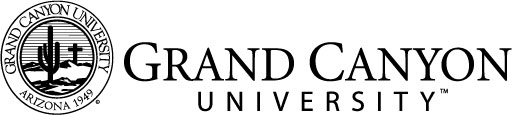 ECH-140 Evaluating Technology ToolsTechnology Tool 1:Description with reference, if applicable:Financing and time allotment:Ease of use for teachers and learners:Age range it is appropriate for:Adaptations for diverse learners:Evaluation of usefulness in the classroom:Technology Tool 2:Description with reference, if applicable:Financing and time allotment:Ease of use for teachers and learners:Age range it is appropriate for:Adaptations for diverse learners:Evaluation of usefulness in the classroom:Technology Tool 3:Description with reference, if applicable:Financing and time allotment:Ease of use for teachers and learners:Age range it is appropriate for:Adaptations for diverse learners:Evaluation of usefulness in the classroom:Technology Tool 4:Description with reference, if applicable:Financing and time allotment:Ease of use for teachers and learners:Age range it is appropriate for:Adaptations for diverse learners:Evaluation of usefulness in the classroomTechnology Tool 5:Description with reference, if applicable:Financing and time allotment:Ease of use for teachers and learners:Age range it is appropriate for:Adaptations for diverse learners:Evaluation of usefulness in the classroomTechnology Tool 6:Description with reference, if applicable:Financing and time allotment:Ease of use for teachers and learners:Age range it is appropriate for:Adaptations for diverse learners:Evaluation of usefulness in the classroomTechnology Tool 7:Description with reference, if applicable:Financing and time allotment:Ease of use for teachers and learners:Age range it is appropriate for:Adaptations for diverse learners:Evaluation of usefulness in the classroomTechnology Tool 8:Description with reference, if applicable:Financing and time allotment:Ease of use for teachers and learners:Age range it is appropriate for:Adaptations for diverse learners:Evaluation of usefulness in the classroomTechnology Tool 9:Description with reference, if applicable:Financing and time allotment:Ease of use for teachers and learners:Age range it is appropriate for:Adaptations for diverse learners:Evaluation of usefulness in the classroomTechnology Tool 10:Description with reference, if applicable:Financing and time allotment:Ease of use for teachers and learners:Age range it is appropriate for:Adaptations for diverse learners:Evaluation of usefulness in the classroom